                                                         29.07.2019                293-259-01-03                                                         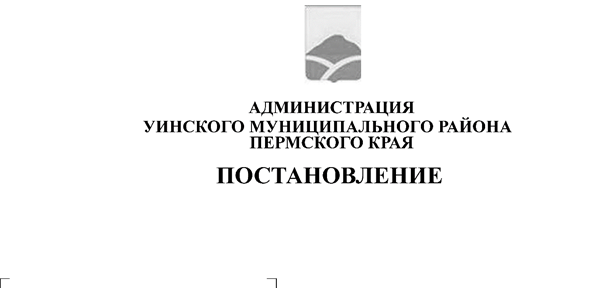 В соответствии с Законом Пермского края от 02 июня 2016 года N 654-ПК «О реализации проектов инициативного бюджетирования в Пермском крае», постановлением Правительства Пермского края от 10 января 2017 года № 6 - п «Об утверждении Порядка предоставления субсидий из бюджета Пермского края бюджетам муниципальных образований Пермского края на софинансирование проектов инициативного бюджетирования в Пермском крае», приказом Министерства территориального развития Пермского края от 17.01.2017 № СЭД – 53-03.17-4 «Об утверждении модельной формы порядка проведения конкурсного отбора проектов инициативного бюджетирования комиссией» администрация Уинского муниципального района ПОСТАНОВЛЯЕТ: 1. Утвердить прилагаемый Порядок проведения конкурсного отбора проектов инициативного бюджетирования комиссией Уинского муниципального округа Пермского края.2. Определить уполномоченным органом по реализации проектов инициативного бюджетирования в Уинском муниципальном районе финансовое управление администрации Уинского муниципального района. 3. Считать утратившим силу постановление администрации Уинского муниципального района от 31.01.2017 № 18-259-01-03 «Об утверждении Порядка проведения конкурсного отбора проектов инициативного бюджетирования комиссией Уинского муниципального района».4. Настоящее постановление вступает в силу со дня официального опубликования на официальном сайте Уинского муниципального района в информационно-телекоммуникационной сети «Интернет». Глава муниципального района                                                            А.Н. Зелёнкин                                 Приложение к постановлению администрации района Порядок проведения конкурсного отбора проектов инициативного бюджетирования комиссией Уинского муниципального округа Пермского краяI. Общие положения1.1. Настоящий Порядок проведения конкурсного отбора проектов инициативного бюджетирования комиссией Уинского муниципального округа Пермского края (далее - Порядок) устанавливает процедуру проведения конкурсного отбора проектов инициативного бюджетирования (далее Проект, конкурсный отбор) в Уинском муниципальном округе, для дальнейшего участия в конкурсном отборе проектов инициативного бюджетирования на краевом уровне.1.2. Организатором конкурсного отбора является администрация Уинского муниципального района.1.3. Право на участие в конкурсном отборе имеют проекты, подготовленные жителями Уинского муниципального округа, территориального общественного самоуправления (далее – ТОС), индивидуальными предпринимателями, юридическими лицами, общественными организациями, осуществляющими свою деятельность на территории Уинского муниципального округа Пермского края (далее - участники конкурсного отбора).1.4. Целью проведения конкурсного отбора является отбор Проектов на софинансирование которых предусмотрено предоставление субсидий из бюджета Пермского края.1.5. Проведение конкурсного отбора осуществляется конкурсной комиссией инициативного бюджетирования Уинского муниципального округа Пермского края (далее - Комиссия).II. Организация и проведение конкурного отбора2.1. Для организации и проведения конкурсного отбора администрация Уинского муниципального района:2.1.1. формирует состав Комиссии;определяет дату проведения конкурсного отбора;2.1.3. не позднее 14 августа года, предшествующего году предоставления субсидии готовит извещение о проведении конкурсного отбора, дате начала и окончания приема Проектов на участие в конкурсном отборе проектов инициативного бюджетирования по форме согласно приложению 2 к настоящему Порядку и не позднее вышеуказанной даты размещает соответствующее сообщение в информационно-телекоммуникационной сети «Интернет» на официальном сайте Уинского муниципального района.Прием Проектов осуществляется не менее 10 рабочих дней с даты начала приема заявок;обеспечивает прием, учет и хранение поступивших Проектов, а также документов и материалов к ним;осуществляет техническое обеспечение деятельности Комиссии;2.1.6. организует заседание Комиссии не позднее 15 рабочих дней со дня окончания приема заявок на участие в конкурсном отборе;2.1.7. доводит до сведения участников конкурсного отбора его результаты.2.2. Для участия в конкурсном отборе участники конкурсного отбора в срок, указанный в извещении о проведении конкурса, направляют в финансовое управление администрации Уинского муниципального района Проект инициативного бюджетирования по форме согласно приложению 2 к настоящему Порядку. К Проекту прилагаются следующие документы:2.2.1. смета расходов на приобретение товаров/оказание услуг, 
по форме согласно приложению 3 к настоящему Порядку, подтверждающая стоимость Проекта, если Проект направлен на приобретение товаров, оказание услуг, или локальный сметный расчет, подтверждающий стоимость Проекта, утвержденный главой (главой администрации) муниципального образования, если проект направлен на выполнение работ;2.2.2. протокол собрания жителей (территориального общественного самоуправления (далее ТОС)) по выбору проекта инициативного бюджетирования по форме согласно приложению 4 к настоящему Порядку;2.2.3. документы, подтверждающие обязательства по финансовому обеспечению Проекта населения, ТОС, индивидуальных предпринимателей, юридических лиц, общественных организаций, при их участии, в виде гарантийных писем. Гарантийные письма, подтверждающие обязательства населения по финансовому обеспечению Проекта, подписываются представителем(-ями) инициативной группы;2.2.4. копии правоподтверждающих документов, удостоверяющих право собственности муниципального образования на имущество (в том числе земельные участки), предназначенное для реализации Проекта, которое находится в муниципальной собственности или иной собственности (при наличии подтверждения собственником передачи имущества во временное пользование муниципальному образованию за плату в соответствии с гражданским законодательством), или гарантийное письмо за подписью главы (главы администрации) муниципального образования, подтверждающее оформление в муниципальную собственность результатов Проекта в течение 6 месяцев с даты завершения Проекта;2.2.5.  цветные  фотографии  текущего  состояния  объекта(-ов),  на  котором(-ых) предусмотрено проведение работ в рамках реализации Проекта, и (или) планируемого(-ых) к приобретению объекта(-ов) в рамках реализации Проекта;2.2.6. если Проект направлен на обустройство источников нецентрализованного водоснабжения (родника, ключа, скважины, колодца), то дополнительно прилагаются копии документов, подтверждающих качество воды;2.2.7. если Проект направлен на строительство, реконструкцию, капитальный ремонт наружных сетей водопроводов, дополнительно прилагаются:копия положительного заключения государственной экспертизы проектной документации объекта в соответствии со статьей 49 Градостроительного кодекса Российской Федерации;копия заключения о достоверности определения сметной стоимости объекта капитального строительства, выданного в соответствии с Постановлением Правительства Российской Федерации от 18 мая 2009 г. N 427 «О порядке проведения проверки достоверности определения сметной стоимости строительства, реконструкции, капитального ремонта объектов капитального строительства, работ по сохранению объектов культурного наследия (памятников истории и культуры) народов Российской Федерации, финансирование которых осуществляется с привлечением средств бюджетов бюджетной системы Российской Федерации, средств юридических лиц, созданных Российской Федерацией, субъектами Российской Федерации, муниципальными образованиями, юридических лиц, доля Российской Федерации, субъектов Российской Федерации, муниципальных образований в уставных (складочных) капиталах которых составляет более 50 процентов»;2.2.8. если инициатором Проекта является ТОС, дополнительно прилагается выписка из устава ТОС, подтверждающая наименование ТОС, которая подписывается председателем ТОС или иным уполномоченным лицом;2.2.9.  аудио и (или) видеозапись собрания жителей, на котором решается вопрос по участию в Проекте, при их наличии;2.2.10. документы, подтверждающие продвижение Проекта инициативного бюджетирования среди жителей муниципального образования с использованием одной или нескольких площадок, при их наличии:- информационные стенды (листовки, объявления, брошюры, буклеты);- публикация статей/заметок в тираже или части тиража отдельного номера периодического печатного издания, отдельного выпуска либо обновления сетевого издания;- информация с официальных сайтов муниципальных образований;- информация из социальных сетей;2.2.11. информацию о сроке службы объектов, предусмотренных Проектом, при их наличии;2.2.12. дизайн-проект, чертеж, эскиз, схема проекта, при их наличии;2.2.13. опись представленных документов, согласно приложению 5 к настоящему Порядку.2.3. Документы, указанные в пунктах 2.2.1. - 2.2.13. настоящего Порядка, представляются на каждый Проект.Дополнительно представляется на электронном носителе Проект в виде электронного документа в формате DOC или DOCX, при наличии локальный сметный расчет, подтверждающий стоимость Проекта, в виде электронного документа в формате XLS, XLSX и фотоматериалы к Проекту.2.4. Представленный на конкурсный отбор Проект должен соответствовать следующим требованиям:2.4.1. ориентирован на решение конкретной проблемы в рамках вопросов местного значения в пределах территории Уинского муниципального образования;2.4.2. не содержит мероприятия, направленные на выполнение землеустроительных работ, изготовление технических паспортов объектов, паспортов энергетического обследования объектов, схем тепло-, водоснабжения и водоотведения, разработку зон санитарной защиты скважин, проектно-сметной документации;2.4.3. не направлен на капитальное строительство, строительство, реконструкцию и капитальный ремонт объектов, подлежащих проверке достоверности определения сметной стоимости в краевом государственном автономном учреждении «Управление государственной экспертизы Пермского края», за исключением случаев, предусмотренных пунктом 2.2.8. настоящего Порядка;2.4.4. Проект, направленный на обеспечение мер первичной пожарной безопасности, реализуется в рамках мероприятий:по ремонту источников противопожарного водоснабжения (противопожарных резервуаров (пожарных водоемов), пожарных пирсов, пожарных гидрантов), являющихся собственностью муниципальных образований;по приобретению пожарно-технического вооружения, боевой одежды, первичных средств пожаротушения.  2.4.5. стоимость Проекта составляет не менее 200 тыс. руб..2.5. Представленный в финансовое управление администрации Уинского муниципального района Проект для участия в конкурсном отборе подлежит регистрации в журнале Проектов под порядковым номером с указанием даты и точного времени его представления (часы и минуты). На копии описи представленных документов делается отметка о дате и времени представления Проекта для участия в конкурсном отборе с указанием номера Проекта.2.6. Участники конкурсного отбора имеют право отозвать свой Проект 
и отказаться от участия в конкурсном отборе, сообщив об этом в письменном виде организатору конкурсного отбора не менее чем за 3 календарных дня до даты окончания приема Проектов.2.7. К участию в конкурсном отборе не допускаются:2.7.1. Проекты, представленные после срока, указанного в извещении о проведении конкурсного отбора (и возвращаются участникам конкурсного отбора); 2.7.2. Проекты, к которым приложен не полный комплект документов согласно пунктам 2.2.1. – 2.2.13. настоящего Порядка;2.8.3. Проекты, представленные с нарушением требований, установленных пунктами 2.4.1. – 2.4.5. настоящего Порядка;2.9. Проекты, не допущенные до участия в конкурсном отборе или не признанные победителями конкурсного отбора, могут быть заявлены на участие в очередном конкурсном отборе.2.10. Информация о результатах конкурсного отбора и протоколы заседания конкурсной комиссии размещаются на официальном сайте Уинского муниципального района в срок не позднее 10 дней со дня подписания протокола.III. Комиссия и порядок ее работы3.1. Комиссия является коллегиальным органом, созданным для проведения конкурсного отбора Проектов на уровне Уинского муниципального округа Пермского края.Комиссия формируется на срок проведения конкурса. В состав комиссии входят представители представительных и исполнительных органов местного самоуправления (не более 30 процентов от численного состава комиссии), инициативных групп, общественных организаций.К работе Комиссии могут привлекаться независимые эксперты без права голоса.Состав комиссии утверждается постановлением администрации Уинского муниципального района с соблюдением требований Закона Пермского края от 02 июня 2016г. № 654-ПК.3.2. Комиссия осуществляет следующие функции:рассматривает, оценивает Проекты участников конкурсного отбора в соответствии с критериями оценки проектов инициативного бюджетирования, указанными в приложении 1 к настоящему Порядку;проверяет соответствие Проектов требованиям, установленным настоящим Порядком;формирует итоговую оценку Проектов, признанных соответствующими требованиям, установленным настоящим Порядком;определяет перечень Проектов - победителей конкурсного отбора;формирует совместно с финансовым управлением администрации Уинского муниципального района, экспертами в случае привлечения последних, Проекты для участия в конкурсном отборе проектов инициативного бюджетирования краевой конкурсной комиссией.3.3. В рамках осуществления своих функций Комиссия приглашает на заседания представителей Земского Собрания Уинского района, органов местного самоуправления муниципального образования, общественных и иных организаций, не входящих в состав комиссии.3.4. Комиссия вправе принимать решения, если на заседании присутствует более половины от утвержденного состава ее членов.3.5. При отсутствии председателя Комиссии на заседании принимает решение и подписывает протокол заместитель председателя Комиссии. Заместитель председателя Комиссии избирается на заседании комиссии путем открытого голосования.3.6 Лица, входящие в состав Комиссии, участвуют в заседании без права замены.3.7. Решение комиссии о Проектах, прошедших конкурсный отбор, принимается простым большинством голосов присутствующих на заседании лиц, входящих в состав Комиссии.В случае равенства голосов решающим является голос председателя Комиссии либо заместителя председателя Комиссии, исполняющего его обязанности в период отсутствия председателя Комиссии.3.8. Решения, принимаемые на заседании Комиссии, оформляются протоколом в течение 5 рабочих дней со дня заседания Комиссии, который подписывается всеми лицами, входящими в состав Комиссии, принявшими участие в голосовании.3.9. В протоколе указываются:3.9.1. лица, принявшие участие в заседании Комиссии;3.9.2. реестр участников конкурсного отбора;3.9.3. информация об оценках проектов участников конкурсного отбора.Протокол является основанием для направления победителей проектов инициативного бюджетирования на краевой конкурсный отбор.Информация о результатах конкурсного отбора и протоколы заседания конкурсной комиссии размещаются на официальном сайте Уинского муниципального района в срок не позднее 10 дней со дня подписания протокола.Проекты, не допущенные до участия в конкурсном отборе или не признанные победителями конкурсного отбора, могут быть заявлены на участие в очередном конкурсном отборе.IV. Финансирование проектов инициативного бюджетированияФинансирование Проектов инициативного бюджетирования осуществляется за счет средств бюджета Пермского края, бюджета Уинского муниципального образования, населения Уинского муниципального образования, ТОС,  индивидуальных предпринимателей и юридических лиц, общественных организаций в соответствии с нормативными правовыми актами Российской Федерации и Пермского края.Софинансирование Проекта за счет средств государственных 
и муниципальных унитарных предприятий, государственных и муниципальных учреждений не допускается. Участие собственных средств бюджета муниципального образования в финансировании реализации Проекта является обязательным. Финансирование Проекта за счет других направлений расходов бюджета  муниципального образования не допускается.